Jaime Warburtonjaime.warburton@gmail.com607-262-3960 5’7”Contralto/Mezzo (D3 – A5)Mover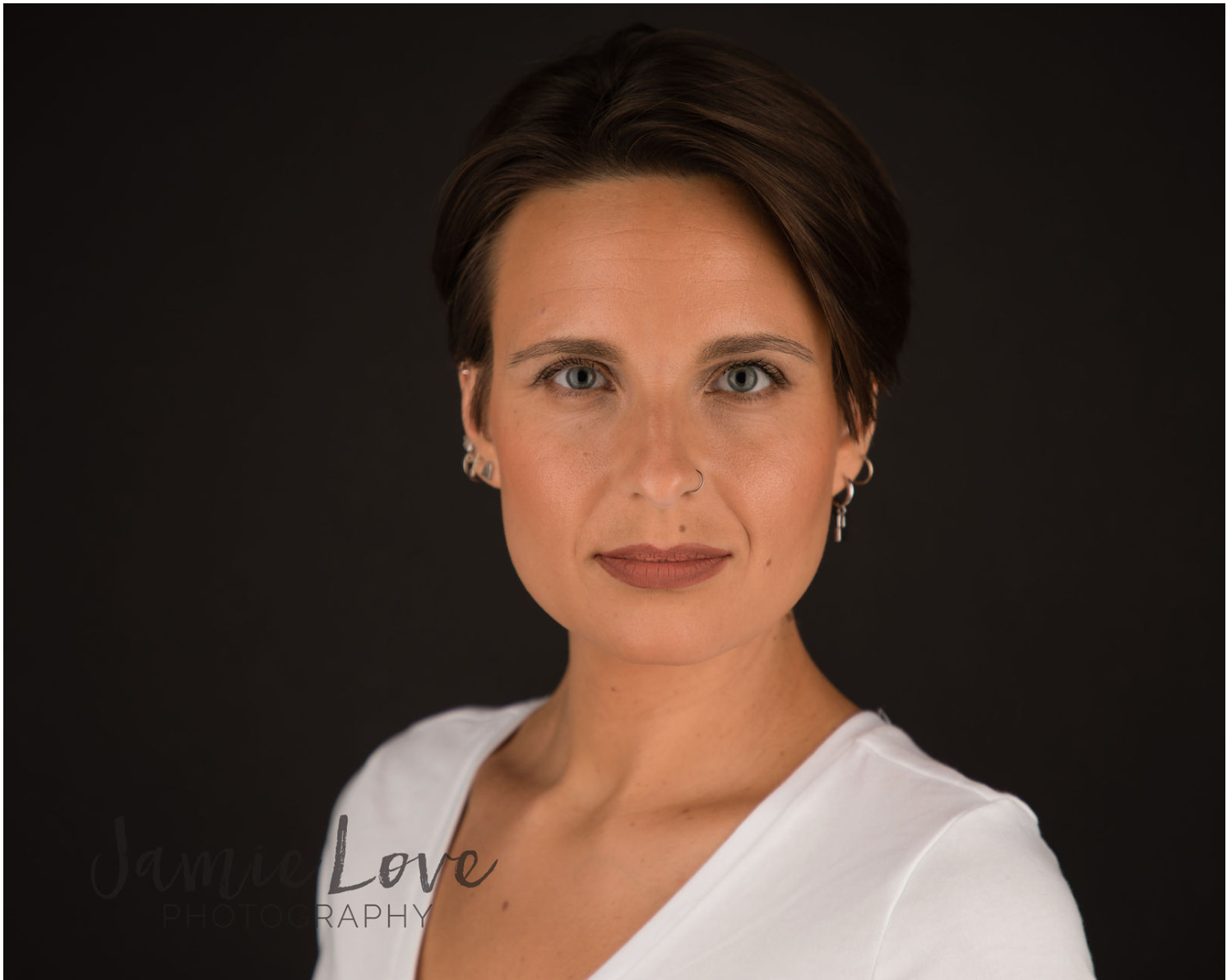 Musical Theatre/OperaA Year with Frog and Toad	Track One		WoW Productions	2021Katrina					Marie 		   	WoW Productions         2019Oklahoma!                                     	Ensemble/soloist           Triphammer Arts  	2018The Magic Flute 	Chorus                               Opera Cowpokes    	2010Once Upon a Mattress 	Queen Aggravain	MPS Theatre	2000Babes in Arms 	Jennifer	MPS Theatre	1999Godspell 	Disciple	MPS Theatre	1998TheatreThe Wedding Show	Broom			       Cherry Arts		 2023Lysistrata	Kleonike	On the Verge	 2003As You Like It	Duchess Frederick	MPS Theatre	 1997The Diviners	Luella	MPS Theatre	 1996ScreenWheatfield with Crows (feature)	Dr. Saxon	 Ithaca, NY	2023Windows (short)	The Handler	 Ithaca, NY	2023Phone Date (Coke commercial)	Mom	 Ithaca, NY	2023Friday Film Five (Coke commercial)	Extra	 Ithaca, NY	2020Crackers (pilot)                            	Ensemble            	 Ithaca, NY          	2002                                                                     The Sherriff of Kit’s Run (short)  	Female Lead                 	 Ithaca, NY          	2005Choral ExperienceCornell Chorale	Alto		2022CRS Barn Studio Choir	Alto			2022Dorothy Cotton Jubilee Singers         	Alto                                                     		2015Bella Voce (soloist)                               	Alto/Soprano II                    	 	2011-2014Fingerlakes Women’s Chorale(soloist)	Alto/Alto II                            	 	2008-2011 Sarah Lawrence Chamber Choir       	Tenor                                      	 	2005-2007D’Angelo Conservatory Choir           	 Alto                                                      		1998Additional Skills Ballet, flute/recorder/tin whistle, improv, stage combatTrainingNon-major acting at Ithaca College with Cynthia Henderson and Barbara Anger; Non-major flute at Ithaca College; Voice at D’Angelo Conservatory; Ballet with Ithaca Ballet